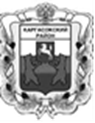 МУНИЦИПАЛЬНОЕ ОБРАЗОВАНИЕ «Каргасокский район»ТОМСКАЯ ОБЛАСТЬДУМА КАРГАСОКСКОГО РАЙОНАВ соответствии со ст.11 Регламента Думы Каргасокского района, рассмотрев предложения депутатов по образованию постоянных комитетов Думы Каргасокского района шестого созыва,Дума Каргасокского района  РЕШИЛА:РЕШЕНИЕ                                                         ПРОЕКТ РЕШЕНИЕ                                                         ПРОЕКТ РЕШЕНИЕ                                                         ПРОЕКТ  07.10.2020                       № с. Каргасокс. КаргасокОб образовании постоянных комитетов Думы Каргасокского района шестого созыва         1.Образовать из состава депутатов Думы Каргасокского района шестого созыва два постоянных комитета: бюджетно-финансовый комитет и правовой комитет.Глава Каргасокского района						А.П. Ащеулов